AIRBUS HELICOPTERS CANADA  TRAINING CENTRE ENROLLMENT FORMTo receive Confirmation of Enrollment on an AIRBUS HELICOPTERS CANADA AIRFRAME MAINTENANCE COURSE please complete Enrollment Form, along with *PO or Credit Card Number. Return, attention of Saundra, by fax 905-871-3599 or e-mail Saundra.cocroft@airbus.comPlease ensure your name is inscribed the way you wish it to appear on your certificate.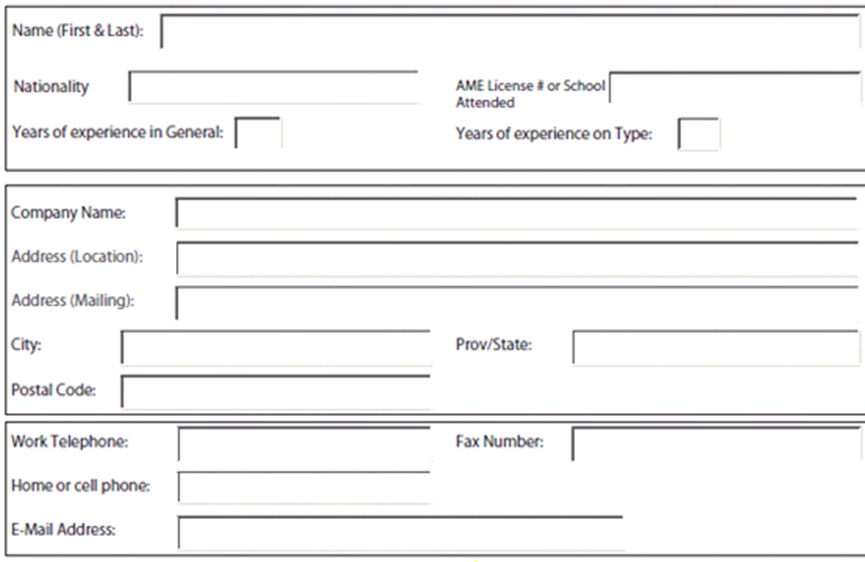 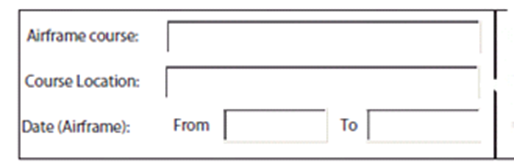 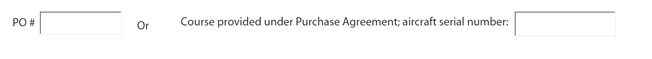 Company/Customer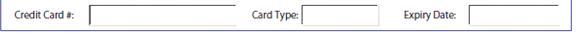 *NOTE: If using credit from Purchase Order Agreement or Company PO, we require an authorized company signature on the enrollment form from D.O.M. or Owner of the Aircraft.*Course to be provided on Purchase Order Agreement 			    *Company PO ___________________  Please supply Aircraft Serial Number_______________     		D.O.M./OWNER Signature ___________________  D.O.M./OWNER Signature________________________Cancellation of Enrollment: Cancellations received more than 10 business days before the start date will avoid tuition assessment. No-Shows and Cancellations received less than 10 business days before class date will be assessed full tuition charges for that class.Important:  All cancellations must be in writingA pre-requisite for all Difference Courses  is an AS350 or AS355 Endorsement